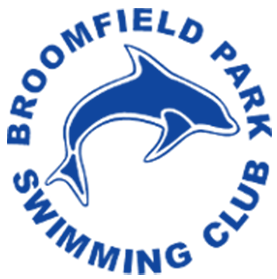 BPSC Swimming Teachers – vacancies Are you a swim teacher interested in a few extra hours, or providing cover on an ad hoc basis? Read on to find out more about joining our coaching team.Organisation:Broomfield Park Swimming ClubContract Type:Self-EmployedQualifications:Water Safety: RLSS National Rescue Award for Swimming Teachers and Coaches (NRASTC)Level 2 Swimming Teacher Working Hours:Part time/cover rota plus cover if needed and competitions Location:Barnet/Borehamwood Salary:          Based on experience & qualificationClosing Date:10th June 2022 23:59BPSC Swim Coach Role/sBPSC in Barnet is looking for Club Swim Teachers to join the coaching team. We are seeking additional swim teachers who are prepared to run regular sessions as well as teaching via a cover rota to aid capacity. Teachers will be responsible for planning and delivering pool sessions consistent with goals agreed with the Club and in collaboration with coaching team.ResponsibilitiesSwim SessionsPlan and deliver one to two-hour swim sessions for our competitive squads, active squads or masters’ squad, subject to need Liaise with other swim coachesGeneralManage safety and welfare of the swimmersUnderstand and adhere to Swim England swim coaching guidelinesLiaise with Club coaches and Head CoachAbide by and promote Club policiesSkillsAn effective communicator and ability to develop good rapport with membersTeaching – able to understand, explain and demonstrate what is required for improvementCoaching – able to motivate, encourage and develop members to achieve their goalsAble to add value for both the beginner and accomplished swimmerConfident working and communicating with a wide range of ages and abilitiesOrganised and proactiveClub InformationEstablished in 1903, Broomfield Park Swimming Club is one of the oldest swimming clubs in London, going back to a group of gentlemen swimming in the lake of the newly-opened Broomfield Park. We still embrace their ideals of a club in which all ages, from young children to grandparents and older, can swim for enjoyment, fitness and the fun of competition. We have remained very much a ‘family’ club, offering everything from teaching young children, through quality competitive swimming, to ‘proper’ swimming for adults of all ages.We offer Learn to Swim, competitive squad sessions, active squads and adults/masters squad swimming sessions. Club Swim SessionsThe club swims at Queen Elizabeth Boys School and Whitings Hill School, Barnet and The Venue Borehamwood. Please see website link for session times.https://uk.teamunify.com/team/bpsc/page/training/training-timesQualifications and Experience Required Previous swim coach/teaching experience –Swim England Swimming Coach or Swim England Level 2 Teaching Swimming qualificationNRASTC lifeguarding or equivalent Safeguarding certificateStart date to be agreed. Applications accepted from now until June 10th - and each will be considered as they are received and followed up as appropriate then. References will be required for final candidate.How to applyPlease send a covering note as to why you are interested, what your experience is, what you will add to the club and include your sport CV. Applications to be sent to Tom Sullivan at headcoach.bpsc@gmail.com